Al-Nahrain University                                                            4th Class 	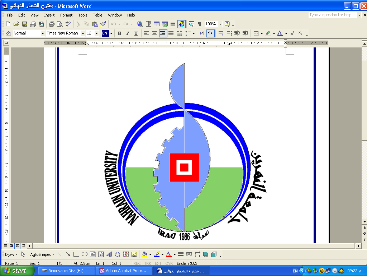 College of Biotechnology                                                        2nd SemesterDepartment of Molecular and                                               1st Trial/2019-2020Medical Biotechnology      اسم الطالب: أحمد محمد عبد الرزاقالمعدل:86.78            Head of DepartmentProfessor Dr. Asmaa A. HusseinAl-Nahrain University                                                            4th Class 	College of Biotechnology                                                        2nd SemesterDepartment of Molecular and                                               1st Trial/2019-2020Medical Biotechnology      اسم الطالب: أحمد محمد عبد الرزاقالمعدل:86.78            Head of DepartmentProfessor Dr. Asmaa A. HusseinAl-Nahrain University                                                            4th Class 	College of Biotechnology                                                        2nd SemesterDepartment of Molecular and                                               1st Trial/2019-2020Medical Biotechnology      اسم الطالب: أحمد مهدي صالحالمعدل:88.14            Head of DepartmentProfessor Dr. Asmaa A. HusseinAl-Nahrain University                                                            4th Class 	College of Biotechnology                                                        2nd SemesterDepartment of Molecular and                                               1st Trial/2019-2020Medical Biotechnology      اسم الطالب: أحمد مهدي صالحالمعدل:88.14            Head of DepartmentProfessor Dr. Asmaa A. HusseinAl-Nahrain University                                                            4th Class 	College of Biotechnology                                                        2nd SemesterDepartment of Molecular and                                               1st Trial/2019-2020Medical Biotechnology      اسم الطالب: أمنة ستار أحمدالمعدل:88.92            Head of DepartmentProfessor Dr. Asmaa A. HusseinAl-Nahrain University                                                            4th Class 	College of Biotechnology                                                        2nd SemesterDepartment of Molecular and                                               1st Trial/2019-2020Medical Biotechnology      اسم الطالب: أمنة ستار أحمدالمعدل:88.92            Head of DepartmentProfessor Dr. Asmaa A. HusseinAl-Nahrain University                                                            4th Class 	College of Biotechnology                                                        2nd SemesterDepartment of Molecular and                                               1st Trial/2019-2020Medical Biotechnology      اسم الطالب: أية سعدون داوودالمعدل:89.5            Head of DepartmentProfessor Dr. Asmaa A. HusseinAl-Nahrain University                                                            4th Class 	College of Biotechnology                                                        2nd SemesterDepartment of Molecular and                                               1st Trial/2019-2020Medical Biotechnology      اسم الطالب: أية سعدون داوودالمعدل:89.5            Head of DepartmentProfessor Dr. Asmaa A. HusseinAl-Nahrain University                                                            4th Class 	College of Biotechnology                                                        2nd SemesterDepartment of Molecular and                                               1st Trial/2019-2020Medical Biotechnology      اسم الطالب: تقى عبد الرحمن حسينالمعدل:87.57            Head of DepartmentProfessor Dr. Asmaa A. HusseinAl-Nahrain University                                                            4th Class 	College of Biotechnology                                                        2nd SemesterDepartment of Molecular and                                               1st Trial/2019-2020Medical Biotechnology      اسم الطالب: تقى عبد الرحمن حسينالمعدل:87.57            Head of DepartmentProfessor Dr. Asmaa A. HusseinAl-Nahrain University                                                            4th Class 	College of Biotechnology                                                        2nd SemesterDepartment of Molecular and                                               1st Trial/2019-2020Medical Biotechnology      اسم الطالب: حنين رحيم شاكرالمعدل:87.13            Head of DepartmentProfessor Dr. Asmaa A. HusseinAl-Nahrain University                                                            4th Class 	College of Biotechnology                                                        2nd SemesterDepartment of Molecular and                                               1st Trial/2019-2020Medical Biotechnology      اسم الطالب: حنين رحيم شاكرالمعدل:87.13            Head of DepartmentProfessor Dr. Asmaa A. HusseinAl-Nahrain University                                                            4th Class 	College of Biotechnology                                                        2nd SemesterDepartment of Molecular and                                               1st Trial/2019-2020Medical Biotechnology      اسم الطالب: دانية سرمد عدنانالمعدل:90.07            Head of DepartmentProfessor Dr. Asmaa A. HusseinAl-Nahrain University                                                            4th Class 	College of Biotechnology                                                        2nd SemesterDepartment of Molecular and                                               1st Trial/2019-2020Medical Biotechnology      اسم الطالب: دانية سرمد عدنانالمعدل:90.07            Head of DepartmentProfessor Dr. Asmaa A. HusseinAl-Nahrain University                                                            4th Class 	College of Biotechnology                                                        2nd SemesterDepartment of Molecular and                                               1st Trial/2019-2020Medical Biotechnology      اسم الطالب: رحمة فاروق أميرالمعدل:85.35            Head of DepartmentProfessor Dr. Asmaa A. HusseinAl-Nahrain University                                                            4th Class 	College of Biotechnology                                                        2nd SemesterDepartment of Molecular and                                               1st Trial/2019-2020Medical Biotechnology      اسم الطالب: رحمة فاروق أميرالمعدل:85.35            Head of DepartmentProfessor Dr. Asmaa A. HusseinAl-Nahrain University                                                            4th Class 	College of Biotechnology                                                        2nd SemesterDepartment of Molecular and                                               1st Trial/2019-2020Medical Biotechnology      اسم الطالب: رقية أحمد جاسمالمعدل:87.71            Head of DepartmentProfessor Dr. Asmaa A. HusseinAl-Nahrain University                                                            4th Class 	College of Biotechnology                                                        2nd SemesterDepartment of Molecular and                                               1st Trial/2019-2020Medical Biotechnology      اسم الطالب: رقية أحمد جاسمالمعدل:87.71            Head of DepartmentProfessor Dr. Asmaa A. HusseinAl-Nahrain University                                                            4th Class 	College of Biotechnology                                                        2nd SemesterDepartment of Molecular and                                               1st Trial/2019-2020Medical Biotechnology      اسم الطالب: رقية عماد عبد الوهابالمعدل:89.78            Head of DepartmentProfessor Dr. Asmaa A. HusseinAl-Nahrain University                                                            4th Class 	College of Biotechnology                                                        2nd SemesterDepartment of Molecular and                                               1st Trial/2019-2020Medical Biotechnology      اسم الطالب: رقية عماد عبد الوهابالمعدل:89.78            Head of DepartmentProfessor Dr. Asmaa A. HusseinAl-Nahrain University                                                            4th Class 	College of Biotechnology                                                        2nd SemesterDepartment of Molecular and                                               1st Trial/2019-2020Medical Biotechnology      اسم الطالب: رويدة علاء منصورالمعدل:89.07            Head of DepartmentProfessor Dr. Asmaa A. HusseinAl-Nahrain University                                                            4th Class 	College of Biotechnology                                                        2nd SemesterDepartment of Molecular and                                               1st Trial/2019-2020Medical Biotechnology      اسم الطالب: رويدة علاء منصورالمعدل:89.07            Head of DepartmentProfessor Dr. Asmaa A. HusseinAl-Nahrain University                                                            4th Class 	College of Biotechnology                                                        2nd SemesterDepartment of Molecular and                                               1st Trial/2019-2020Medical Biotechnology      اسم الطالب: زهراء أحمد قاسمالمعدل:87.14            Head of DepartmentProfessor Dr. Asmaa A. HusseinAl-Nahrain University                                                            4th Class 	College of Biotechnology                                                        2nd SemesterDepartment of Molecular and                                               1st Trial/2019-2020Medical Biotechnology      اسم الطالب: زهراء أحمد قاسمالمعدل:87.14            Head of DepartmentProfessor Dr. Asmaa A. HusseinAl-Nahrain University                                                            4th Class 	College of Biotechnology                                                        2nd SemesterDepartment of Molecular and                                               1st Trial/2019-2020Medical Biotechnology      اسم الطالب: زهراء عدنان قاسمالمعدل:88.5            Head of DepartmentProfessor Dr. Asmaa A. HusseinAl-Nahrain University                                                            4th Class 	College of Biotechnology                                                        2nd SemesterDepartment of Molecular and                                               1st Trial/2019-2020Medical Biotechnology      اسم الطالب: زهراء عدنان قاسمالمعدل:88.5            Head of DepartmentProfessor Dr. Asmaa A. HusseinAl-Nahrain University                                                            4th Class 	College of Biotechnology                                                        2nd SemesterDepartment of Molecular and                                               1st Trial/2019-2020Medical Biotechnology      اسم الطالب: زينب كريم موادالمعدل:85.14            Head of DepartmentProfessor Dr. Asmaa A. HusseinAl-Nahrain University                                                            4th Class 	College of Biotechnology                                                        2nd SemesterDepartment of Molecular and                                               1st Trial/2019-2020Medical Biotechnology      اسم الطالب: زينب كريم موادالمعدل:85.14            Head of DepartmentProfessor Dr. Asmaa A. HusseinAl-Nahrain University                                                            4th Class 	College of Biotechnology                                                        2nd SemesterDepartment of Molecular and                                               1st Trial/2019-2020Medical Biotechnology      اسم الطالب: علا عدنان هاشمالمعدل:88.71            Head of DepartmentProfessor Dr. Asmaa A. HusseinAl-Nahrain University                                                            4th Class 	College of Biotechnology                                                        2nd SemesterDepartment of Molecular and                                               1st Trial/2019-2020Medical Biotechnology      اسم الطالب: علا عدنان هاشمالمعدل:88.71            Head of DepartmentProfessor Dr. Asmaa A. HusseinAl-Nahrain University                                                            4th Class 	College of Biotechnology                                                        2nd SemesterDepartment of Molecular and                                               1st Trial/2019-2020Medical Biotechnology      اسم الطالب: فاروق خالد رشيدالمعدل:88.28            Head of DepartmentProfessor Dr. Asmaa A. HusseinAl-Nahrain University                                                            4th Class 	College of Biotechnology                                                        2nd SemesterDepartment of Molecular and                                               1st Trial/2019-2020Medical Biotechnology      اسم الطالب: فاروق خالد رشيدالمعدل:88.28            Head of DepartmentProfessor Dr. Asmaa A. HusseinAl-Nahrain University                                                            4th Class 	College of Biotechnology                                                        2nd SemesterDepartment of Molecular and                                               1st Trial/2019-2020Medical Biotechnology      اسم الطالب: فرح عامر عبد الرزاقالمعدل:90.07            Head of DepartmentProfessor Dr. Asmaa A. HusseinAl-Nahrain University                                                            4th Class 	College of Biotechnology                                                        2nd SemesterDepartment of Molecular and                                               1st Trial/2019-2020Medical Biotechnology      اسم الطالب: فرح عامر عبد الرزاقالمعدل:90.07            Head of DepartmentProfessor Dr. Asmaa A. HusseinAl-Nahrain University                                                            4th Class 	College of Biotechnology                                                        2nd SemesterDepartment of Molecular and                                               1st Trial/2019-2020Medical Biotechnology      اسم الطالب: كاظم جمعة خلفالمعدل:83.8            Head of DepartmentProfessor Dr. Asmaa A. HusseinAl-Nahrain University                                                            4th Class 	College of Biotechnology                                                        2nd SemesterDepartment of Molecular and                                               1st Trial/2019-2020Medical Biotechnology      اسم الطالب: كاظم جمعة خلفالمعدل:83.8            Head of DepartmentProfessor Dr. Asmaa A. HusseinAl-Nahrain University                                                            4th Class 	College of Biotechnology                                                        2nd SemesterDepartment of Molecular and                                               1st Trial/2019-2020Medical Biotechnology      اسم الطالب: مروة سماح شياعالمعدل:86.14            Head of DepartmentProfessor Dr. Asmaa A. HusseinAl-Nahrain University                                                            4th Class 	College of Biotechnology                                                        2nd SemesterDepartment of Molecular and                                               1st Trial/2019-2020Medical Biotechnology      اسم الطالب: مروة سماح شياعالمعدل:86.14            Head of DepartmentProfessor Dr. Asmaa A. HusseinAl-Nahrain University                                                            4th Class 	College of Biotechnology                                                        2nd SemesterDepartment of Molecular and                                               1st Trial/2019-2020Medical Biotechnology      اسم الطالب: مريم رفعت أحمدالمعدل:86.42            Head of DepartmentProfessor Dr. Asmaa A. HusseinAl-Nahrain University                                                            4th Class 	College of Biotechnology                                                        2nd SemesterDepartment of Molecular and                                               1st Trial/2019-2020Medical Biotechnology      اسم الطالب: مريم رفعت أحمدالمعدل:86.42            Head of DepartmentProfessor Dr. Asmaa A. HusseinAl-Nahrain University                                                            4th Class 	College of Biotechnology                                                        2nd SemesterDepartment of Molecular and                                               1st Trial/2019-2020Medical Biotechnology      اسم الطالب: مريم محمد عباسالمعدل:87.28            Head of DepartmentProfessor Dr. Asmaa A. HusseinAl-Nahrain University                                                            4th Class 	College of Biotechnology                                                        2nd SemesterDepartment of Molecular and                                               1st Trial/2019-2020Medical Biotechnology      اسم الطالب: مريم محمد عباسالمعدل:87.28            Head of DepartmentProfessor Dr. Asmaa A. HusseinAl-Nahrain University                                                            4th Class 	College of Biotechnology                                                        2nd SemesterDepartment of Molecular and                                               1st Trial/2019-2020Medical Biotechnology      اسم الطالب: مصطفى حسين علاويالمعدل:85.71            Head of DepartmentProfessor Dr. Asmaa A. HusseinAl-Nahrain University                                                            4th Class 	College of Biotechnology                                                        2nd SemesterDepartment of Molecular and                                               1st Trial/2019-2020Medical Biotechnology      اسم الطالب: مصطفى حسين علاويالمعدل:85.71            Head of DepartmentProfessor Dr. Asmaa A. HusseinAl-Nahrain University                                                            4th Class 	College of Biotechnology                                                        2nd SemesterDepartment of Molecular and                                               1st Trial/2019-2020Medical Biotechnology      اسم الطالب: نور الهدى سعدالمعدل:88.85            Head of DepartmentProfessor Dr. Asmaa A. HusseinAl-Nahrain University                                                            4th Class 	College of Biotechnology                                                        2nd SemesterDepartment of Molecular and                                               1st Trial/2019-2020Medical Biotechnology      اسم الطالب: نور الهدى سعدالمعدل:88.85            Head of DepartmentProfessor Dr. Asmaa A. HusseinSubjectGradeMolecular GeneticsExcellentMedical BiotechnologyExcellentBioimformaticsVery goodPharmaceutical BiotechnologyVery goodEnglish Language IIVery goodGraduation Research Project IIVery goodBiomarkers in medical diseasesVery goodSubjectGradeMolecular GeneticsExcellentMedical BiotechnologyExcellentBioimformaticsVery goodPharmaceutical BiotechnologyVery goodEnglish Language IIVery goodGraduation Research Project IIVery goodBiomarkers in medical diseasesVery goodSubjectGradeMolecular GeneticsVery goodMedical BiotechnologyExcellentBioimformaticsVery goodPharmaceutical BiotechnologyVery goodEnglish Language IIVery goodGraduation Research Project IIExcellentBiomarkers in medical diseasesVery goodSubjectGradeMolecular GeneticsVery goodMedical BiotechnologyExcellentBioimformaticsVery goodPharmaceutical BiotechnologyVery goodEnglish Language IIVery goodGraduation Research Project IIExcellentBiomarkers in medical diseasesVery goodSubjectGradeMolecular GeneticsVery goodMedical BiotechnologyExcellentBioimformaticsVery goodPharmaceutical BiotechnologyExcellentEnglish Language IIExcellentGraduation Research Project IIExcellentAntibody EngineeringExcellentSubjectGradeMolecular GeneticsVery goodMedical BiotechnologyExcellentBioimformaticsVery goodPharmaceutical BiotechnologyExcellentEnglish Language IIExcellentGraduation Research Project IIExcellentAntibody EngineeringExcellentSubjectGradeMolecular GeneticsExcellentMedical BiotechnologyExcellentBioimformaticsVery goodPharmaceutical BiotechnologyExcellentEnglish Language IIVery goodGraduation Research Project IIExcellentBioseparation technologyExcellentSubjectGradeMolecular GeneticsExcellentMedical BiotechnologyExcellentBioimformaticsVery goodPharmaceutical BiotechnologyExcellentEnglish Language IIVery goodGraduation Research Project IIExcellentBioseparation technologyExcellentSubjectGradeMolecular GeneticsExcellentMedical BiotechnologyVery goodBioimformaticsVery goodPharmaceutical BiotechnologyExcellentEnglish Language IIVery goodGraduation Research Project IIVery goodBioseparation technologyExcellentSubjectGradeMolecular GeneticsExcellentMedical BiotechnologyVery goodBioimformaticsVery goodPharmaceutical BiotechnologyExcellentEnglish Language IIVery goodGraduation Research Project IIVery goodBioseparation technologyExcellentSubjectGradeMolecular GeneticsVery goodMedical BiotechnologyExcellentBioimformaticsGoodPharmaceutical BiotechnologyVery goodEnglish Language IIVery goodGraduation Research Project IIVery goodBioseparation technologyVery goodSubjectGradeMolecular GeneticsVery goodMedical BiotechnologyExcellentBioimformaticsGoodPharmaceutical BiotechnologyVery goodEnglish Language IIVery goodGraduation Research Project IIVery goodBioseparation technologyVery goodSubjectGradeMolecular GeneticsExcellentMedical BiotechnologyExcellentBioimformaticsVery goodPharmaceutical BiotechnologyExcellentEnglish Language IIExcellentGraduation Research Project IIExcellentAntibody EngineeringExcellentSubjectGradeMolecular GeneticsExcellentMedical BiotechnologyExcellentBioimformaticsVery goodPharmaceutical BiotechnologyExcellentEnglish Language IIExcellentGraduation Research Project IIExcellentAntibody EngineeringExcellentSubjectGradeMolecular GeneticsVery goodMedical BiotechnologyExcellentBioimformaticsGoodPharmaceutical BiotechnologyExcellentEnglish Language IIVery goodGraduation Research Project IIVery goodBioseparation technologyVery goodSubjectGradeMolecular GeneticsVery goodMedical BiotechnologyExcellentBioimformaticsGoodPharmaceutical BiotechnologyExcellentEnglish Language IIVery goodGraduation Research Project IIVery goodBioseparation technologyVery goodSubjectGradeMolecular GeneticsVery goodMedical BiotechnologyExcellentBioimformaticsVery goodPharmaceutical BiotechnologyExcellentEnglish Language IIVery goodGraduation Research Project IIExcellentAntibody EngineeringVery goodSubjectGradeMolecular GeneticsVery goodMedical BiotechnologyExcellentBioimformaticsVery goodPharmaceutical BiotechnologyExcellentEnglish Language IIVery goodGraduation Research Project IIExcellentAntibody EngineeringVery goodSubjectGradeMolecular GeneticsVery goodMedical BiotechnologyExcellentBioimformaticsVery goodPharmaceutical BiotechnologyExcellentEnglish Language IIVery goodGraduation Research Project IIExcellentBiomarkers in medical diseasesExcellentSubjectGradeMolecular GeneticsVery goodMedical BiotechnologyExcellentBioimformaticsVery goodPharmaceutical BiotechnologyExcellentEnglish Language IIVery goodGraduation Research Project IIExcellentBiomarkers in medical diseasesExcellentSubjectGradeMolecular GeneticsExcellentMedical BiotechnologyExcellentBioimformaticsVery goodPharmaceutical BiotechnologyExcellentEnglish Language IIVery goodGraduation Research Project IIVery goodBiomarkers in medical diseasesExcellentSubjectGradeMolecular GeneticsExcellentMedical BiotechnologyExcellentBioimformaticsVery goodPharmaceutical BiotechnologyExcellentEnglish Language IIVery goodGraduation Research Project IIVery goodBiomarkers in medical diseasesExcellentSubjectGradeMolecular GeneticsExcellentMedical BiotechnologyExcellentBioimformaticsGoodPharmaceutical BiotechnologyExcellentEnglish Language IIVery goodGraduation Research Project IIVery goodBioseparation technologyVery goodSubjectGradeMolecular GeneticsExcellentMedical BiotechnologyExcellentBioimformaticsGoodPharmaceutical BiotechnologyExcellentEnglish Language IIVery goodGraduation Research Project IIVery goodBioseparation technologyVery goodSubjectGradeMolecular GeneticsExcellentMedical BiotechnologyExcellentBioimformaticsVery goodPharmaceutical BiotechnologyExcellentEnglish Language IIVery goodGraduation Research Project IIExcellentBiomarkers in medical diseasesVery goodSubjectGradeMolecular GeneticsExcellentMedical BiotechnologyExcellentBioimformaticsVery goodPharmaceutical BiotechnologyExcellentEnglish Language IIVery goodGraduation Research Project IIExcellentBiomarkers in medical diseasesVery goodSubjectGradeMolecular GeneticsVery goodMedical BiotechnologyVery goodBioimformaticsVery goodPharmaceutical BiotechnologyVery goodEnglish Language IIVery goodGraduation Research Project IIVery goodBioseparation technologyExcellentSubjectGradeMolecular GeneticsVery goodMedical BiotechnologyVery goodBioimformaticsVery goodPharmaceutical BiotechnologyVery goodEnglish Language IIVery goodGraduation Research Project IIVery goodBioseparation technologyExcellentSubjectGradeMolecular GeneticsExcellentMedical BiotechnologyExcellentBioimformaticsVery goodPharmaceutical BiotechnologyExcellentEnglish Language IIVery goodGraduation Research Project IIVery goodBiomarkers in medical diseasesExcellentSubjectGradeMolecular GeneticsExcellentMedical BiotechnologyExcellentBioimformaticsVery goodPharmaceutical BiotechnologyExcellentEnglish Language IIVery goodGraduation Research Project IIVery goodBiomarkers in medical diseasesExcellentSubjectGradeMolecular GeneticsExcellentMedical BiotechnologyExcellentBioimformaticsVery goodPharmaceutical BiotechnologyVery goodEnglish Language IIExcellentGraduation Research Project IIVery goodBiomarkers in medical diseasesVery goodSubjectGradeMolecular GeneticsExcellentMedical BiotechnologyExcellentBioimformaticsVery goodPharmaceutical BiotechnologyVery goodEnglish Language IIExcellentGraduation Research Project IIVery goodBiomarkers in medical diseasesVery goodSubjectGradeMolecular GeneticsExcellentMedical BiotechnologyExcellentBioimformaticsVery goodPharmaceutical BiotechnologyExcellentEnglish Language IIVery goodGraduation Research Project IIVery goodAntibody EngineeringExcellentSubjectGradeMolecular GeneticsExcellentMedical BiotechnologyExcellentBioimformaticsVery goodPharmaceutical BiotechnologyExcellentEnglish Language IIVery goodGraduation Research Project IIVery goodAntibody EngineeringExcellentSubjectGradeMolecular GeneticsVery goodMedical BiotechnologyVery goodBioimformaticsGoodPharmaceutical BiotechnologyVery goodEnglish Language IIVery goodGraduation Research Project IIVery goodAntibody EngineeringVery goodSubjectGradeMolecular GeneticsVery goodMedical BiotechnologyVery goodBioimformaticsGoodPharmaceutical BiotechnologyVery goodEnglish Language IIVery goodGraduation Research Project IIVery goodAntibody EngineeringVery goodSubjectGradeMolecular GeneticsExcellentMedical BiotechnologyExcellentBioimformaticsGoodPharmaceutical BiotechnologyVery goodEnglish Language IIVery goodGraduation Research Project IIVery goodAntibody EngineeringVery goodSubjectGradeMolecular GeneticsExcellentMedical BiotechnologyExcellentBioimformaticsGoodPharmaceutical BiotechnologyVery goodEnglish Language IIVery goodGraduation Research Project IIVery goodAntibody EngineeringVery goodSubjectGradeMolecular GeneticsVery goodMedical BiotechnologyExcellentBioimformaticsGoodPharmaceutical BiotechnologyVery goodEnglish Language IIVery goodGraduation Research Project IIVery goodBioseparation technologyVery goodSubjectGradeMolecular GeneticsVery goodMedical BiotechnologyExcellentBioimformaticsGoodPharmaceutical BiotechnologyVery goodEnglish Language IIVery goodGraduation Research Project IIVery goodBioseparation technologyVery goodSubjectGradeMolecular GeneticsVery goodMedical BiotechnologyExcellentBioimformaticsGoodPharmaceutical BiotechnologyVery goodEnglish Language IIVery goodGraduation Research Project IIExcellentAntibody EngineeringExcellentSubjectGradeMolecular GeneticsVery goodMedical BiotechnologyExcellentBioimformaticsGoodPharmaceutical BiotechnologyVery goodEnglish Language IIVery goodGraduation Research Project IIExcellentAntibody EngineeringExcellentSubjectGradeMolecular GeneticsVery goodMedical BiotechnologyVery goodBioimformaticsGoodPharmaceutical BiotechnologyVery goodEnglish Language IIVery goodGraduation Research Project IIVery goodAntibody EngineeringVery goodSubjectGradeMolecular GeneticsVery goodMedical BiotechnologyVery goodBioimformaticsGoodPharmaceutical BiotechnologyVery goodEnglish Language IIVery goodGraduation Research Project IIVery goodAntibody EngineeringVery goodSubjectGradeMolecular GeneticsExcellentMedical BiotechnologyExcellentBioimformaticsGoodPharmaceutical BiotechnologyExcellentEnglish Language IIExcellentGraduation Research Project IIVery goodBiomarkers in medical diseasesExcellentSubjectGradeMolecular GeneticsExcellentMedical BiotechnologyExcellentBioimformaticsGoodPharmaceutical BiotechnologyExcellentEnglish Language IIExcellentGraduation Research Project IIVery goodBiomarkers in medical diseasesExcellent